МИНОБРНАУКИ рОССИИфилиал федерального государственного бюджетного образовательного учреждения высшего образования «Дагестанский государственный университет» в г. Дербенте     РАБОЧАЯ ПРОГРАММА УЧЕБНОЙ ДИСЦИПЛИНЫ             ОГСЭ.04 «Иностранный язык в профессиональной деятельности»по программе подготовки специалистов среднего звена (ППССЗ) среднего профессионального образованияДербент 2019             Рабочая программа дисциплины разработана на основе требований ФГОС СПО по специальности 38.02.01 «Экономика и бухгалтерский учёт (по отраслям)», для реализации основной профессиональной образовательной программы СПО на базе основного общего образования с получением среднего общего образования  Организация-разработчик: Федеральное государственное бюджетное образовательное учреждение высшего образования «Дагестанский государственный университет», филиал в г. ДербентеРазработчик:  преп. Качаева А.Я.           Рабочая программа дисциплины рассмотрена и рекомендована к утверждению на заседании ПЦК филиала ДГУ в г.Дербенте отпротокол № 1 от «28» августа 2019 г.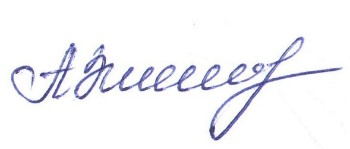 Председатель ПЦК     ________________      Зиярова А.Л.СОДЕРЖАНИЕ 1. ПАСПОРТ ПРОГРАММЫ УЧЕБНОЙ ДИСЦИПЛИНЫ Иностранный язык в профессиональной деятельности  (английский)Область применения программы            Рабочая программа дисциплины является частью основной профессиональной образовательной 	программы 	в 	соответствии 	с 	ФГОС 	по 	специальности 	СПО по специальности 38.02.01 «Экономика и бухгалтерский учет (по отраслям)» (базовая подготовка), для очного обучения студентов, имеющих основное общее образование, по программе базовой подготовки. Рабочие программы дисциплин, адаптированные для обучения лиц с ограниченными возможностями здоровья, разрабатываются с учетом конкретных ограничений здоровья лиц, зачисленных в колледж, и утверждаются в установленном порядке.  Место дисциплины в структуре программы подготовки специалистов среднего звена:Учебная дисциплина «Иностранный язык в профессиональной деятельности» относится к общему гуманитарному и социально-экономическому циклу программы подготовки специалистов среднего звена и направлена на формирование основных коммуникативных умений и навыков английского языка у студентов для дальнейшего применения, как в повседневной жизни, так и в профессиональной деятельности ОГСЭ.04Цели и задачи дисциплины - требования к результатам освоения дисциплины:Содержание программы учебной дисциплины «Иностранный язык» направлено на достижение следующих целей: 1) сформированность представлений о роли языка в жизни человека, общества, государства; приобщение через изучение иностранного языка к ценностям национальной и мировой культуры; 2) свободное использование словарного запаса для общения на иностранном языке в различных формах и на разные темы; 3) сформированность умений написания текстов по изученной проблематике на иностранном языке, в том числе демонстрирующих творческие способности обучающихся; 4) сформированность устойчивого интереса к чтению как средству познания других культур, уважительного отношения к ним; 5) сформированность коммуникативной иноязычной компетенции, необходимой для успешной социализации и самореализации, как инструмента межкультурного общения в современном поликультурном мире; 6) владение знаниями о социокультурной специфике страны изучаемого языка и умение строить своё речевое и неречевое поведение адекватно этой специфике; умение выделять общее и различное в культуре родной страны и страны изучаемого языка; 7) достижение порогового уровня владения иностранным языком, позволяющего выпускникам общаться в устной и письменной формах как с носителями изучаемого иностранного языка, так и с представителями других стран, использующими данный язык как средство общения; 8) сформированность умения использовать иностранный язык как средство для получения информации из иноязычных источников в образовательных и самообразовательных целях.Освоение содержания учебной дисциплины «Иностранный язык» обеспечивает достижение студентами следующих результатов:Общие компетенцииОК 02. Осуществлять поиск, анализ и интерпретацию информации, необходимой для выполнения задач профессиональной деятельности;ОК 10. Пользоваться профессиональной документацией на государственном и иностранном языках.В результате освоения дисциплины обучающийся должен уметь:- общаться (устно и письменно) на иностранном языке на профессиональные и повседневные темы;- переводить (со словарем) иностранные тексты профессиональной направленности;самостоятельно совершенствовать устную и письменную речь, пополнять словарный запас.В результате изучения учебной дисциплины «Английский язык» обучающийся должен знать:лексический (1200-1400 лексических единиц) минимум играмматический минимум, необходимые для чтения и перевода (со словарем) иностранных текстов профессиональной направленности.СТРУКТУРА И ПРИМЕРНОЕ СОДЕРЖАНИЕ УЧЕБНОЙДИСЦИПЛИНЫОбъем учебной дисциплины и виды учебной работы2.2. Тематический план и содержание учебной дисциплины «Иностранный язык (английский)». 2 курс, 3 семестр	2 курс, 4 семестр3 курс, 5 семестрДля характеристики уровня освоения учебного материала используются следующие обозначения:- ознакомительный (узнавание ранее изученных объектов, свойств);- репродуктивный (выполнение деятельности по образцу, инструкции или под руководством)- продуктивный (планирование и самостоятельное выполнение деятельности, решение проблемных задач)3. УСЛОВИЯ РЕАЛИЗАЦИИ УЧЕБНОЙ ДИСЦИПЛИНЫ3.1.  Требования к минимальному материально-техническому обеспечению 	Реализация 	рабочей 	программы 	учебной 	дисциплины 	ОГСЭ.04	Иностранный язык в профессиональной деятельностипредполагает наличие следующего оборудования Оборудование учебного кабинета: Доска маркерная -1шт.     1. Пульт преподавателя (все модификации) - 1шт.   2. Спец. стол преподавателя (все модификации) – 1шт.  3. Пульт ученика (все модификации) – 12шт.  4. Стол – кабинка ученика (кроме модификации 02) -12 шт.  5. Телефонно - микрофонная гарнитура (ТМГ) (все модификации) – 12шт.  6. Магнитофон RQ – 2102 («PANASONIC»)(кроме модификаций «01 Мб», «02 Мб») – 2шт.   7. Персональный компьютер (модификации «01а, б СЭМ», «02СЭМ») -1шт.   8. Мультимедиа проектор (модификации «01а, бСЭМ», «02СЭМ») -1шт.   9. Проекционный экран (модификации «01а, бСЭМ», «02СЭМ») -1 шт.   10. Телевизор («PANASONIC») -1шт.   11. Защитные кабель – каналы (все модификации) – 1 комплект.   12. Установочные элементы (все модификации) – 1 комплект.    13.  Эксплуатационная документация (все модификации) – 1 комплектБиблиотека, читальный зал с выходом в сеть Интернет-Столы двухместные-30 шт., стулья- 60 шт., компьютер- 6 шт., проектор- 1 шт., экран для проектора- 1шт., кафедра-трибуна- 1 шт.Перечень лицензионного программного обеспечения. Реквизиты подтверждающего документа      Сертификат на право использования корпоративных программных продуктов OfficeStd 2013 RUSOLP NL Acdmc выдано 20 марта 2015 г. Номер лицензии 64919336 Дата получения лицензии 2015-03-17 (бессрочно).      Контракт №188-ОА ИКЗ:181056203998305720100100231875829000 «21» ноября 2018г. г.Махачкала «Поставкапрограммного обеспечения» (№ извещения 0303400000318000188) от 09.11.2018г (программы для ЭВМ).            Контракт №173-ОА На поставку неисключительных (пользовательских) прав на программного обеспечение Kaspersky Endpoint Security для бизнеса- Стандартный Russian Edition. 250— 499 Node 2 year Educational Renewal License ИКЗ:181056203998305720100100231875829000 «06» ноября 2018г. г.Махачкала «Поставка антивирусного программного обеспечения»          Контракт №145-кз ИКЗ:181056203998305720100100231875829000 «03» октября» 2018г г.Махачкала Неисключительная лицензия на использование программного обеспечения системы поиска заимствований и анализа документов СПС Консультант Бюджетные организации (базовый вып.) (включая Российское законодательство (бюджетные организации). Путеводитель по бюджетному учёту и налогам. Вопросы –ответы (бюджетные организации) (ОВП)         Контракт №133-кз ИКЗ:1810562039983057201001002312955829000 «31» июля 2018г 4601546117564 1 С: Предприятие 8. Комплект для обучения для высших и средних уч.завед. Продажа по договору о сотрудничестве с высш. и средними образовательными учреждениями Договор № 26012017/3 от«26» января 2017г3.2.Информационное обеспечение обученияРЕКОМЕНДУЕМАЯ ЛИТЕРАТУРА:Основная литература:Английский язык 12-е изд., испр. и доп. Учебное пособие для СПО. Аитов В.Ф., Аитова В.М. 2017Английский язык для ИТ-направления. Учебное пособие для СПО. Стогниева О.Н. 2017Учебник английского языка. А.Н. Бонк., Г.А. Котий., Н.А. Лукьянова. / В 2-х частях. Часть 1. – М.: Деконт+ ГИС, 2015. – 639 с.Веренич Н.И. Английский язык для колледжей = English for Colleges [Электронный ресурс]: пособие для учащихся / Н.И. Веренич, В.П. Тихонова. — Электрон. текстовые данные. — Минск: ТетраСистемс, 2011. — 368 c. — 978-985-536-134-4. — Режим доступа: http://www.iprbookshop.ru/28039.htmlИностранный язык профессионального общения (английский язык) [Электронный ресурс]: учебное пособие / И.Б. Кошеварова [и др.]. — Электрон. текстовые данные. — Воронеж: Воронежский государственный университет инженерных технологий, 2018. — 140 c. — 978-5-00032-323-6. — Режим доступа: http://www.iprbookshop.ru/76428.htmlКашпарова В.С. Английский язык [Электронный ресурс] / В.С. Кашпарова, В.Ю. Синицын. — Электрон. текстовые данные. — М.: Интернет-Университет Информационных Технологий (ИНТУИТ), 2016. — 118 c. — 2227-8397. — Режим доступа: http://www.iprbookshop.ru/52140.htmlЛогинова Т.М. Английский язык [Электронный ресурс]: учебное пособие / Т.М. Логинова. — Электрон. текстовые данные. — Волгоград: Волгоградский институт бизнеса, Вузовское образование, 2008. — 68 c. — 2227-8397. — Режим доступа: http://www.iprbookshop.ru/11305.htmlМатвиенко Л.М. Иностранный язык: теория и практика. Итоговая аттестация по дисциплине [Электронный ресурс]: учебно-методическое пособие / Л.М. Матвиенко, В.Г. Нестеренко. — Электрон. текстовые данные. — Саратов: Вузовское образование, 2018. — 43 c. — 978-5-4487-0288-4. — Режим доступа: http://www.iprbookshop.ru/76827.htmlПопов Е.Б. Английский язык [Электронный ресурс] : учебное пособие / Е.Б. Попов. — 2-е изд. — Электрон. текстовые данные. — Саратов: Вузовское образование, 2019. — 108 c. — 978-5-4487-0373-7. — Режим доступа: http://www.iprbookshop.ru/79613.htmlДополнительная литература:Баландина Ю.В. Деловой иностранный язык. Business Letters [Электронный ресурс] / Ю.В. Баландина, Ю.А. Сазанович, Н.А. Тишукова. — Электрон. текстовые данные. — СПб.: Университет ИТМО, 2016. — 45 c. — 2227-8397. — Режим доступа: http://www.iprbookshop.ru/66438.htmlГаврилова Ю.В. Английский язык. Texts and topics for discussion [Электронный ресурс]: сборник текстов и тем для обсуждения. Учебно-методическое пособие / Ю.В. Гаврилова. — Электрон. текстовые данные. — М.: Московский гуманитарный университет, 2015. — 45 c. — 978-5-906822-03-1. — Режим доступа: http://www.iprbookshop.ru/50660.htmlДанилова Л.Р. Английский язык [Электронный ресурс]: учебное пособие / Л.Р. Данилова, Е.А. Горбаренко. — Электрон. текстовые данные. — СПб.: Санкт-Петербургский государственный архитектурно-строительный университет, ЭБС АСВ, 2017. — 136 c. — 978-5-9227-0748-0. — Режим доступа: http://www.iprbookshop.ru/78589.htmlКузнецова Т.С. Английский язык. Устная речь. Практикум [Электронный ресурс] : учебное пособие / Т.С. Кузнецова. — Электрон. текстовые данные. — Екатеринбург: Уральский федеральный университет, ЭБС АСВ, 2016. — 268 c. — 978-5-7996-1800-1. — Режим доступа: http://www.iprbookshop.ru/69580.htmlМогутова О.А. Английский язык [Электронный ресурс] : учебное пособие / О.А. Могутова. — Электрон. текстовые данные. — Саратов: Ай Пи Эр Медиа, 2018. — 103 c. — 978-5-4486-0032-6. — Режим доступа: http://www.iprbookshop.ru/71553.htmlНейман С.Ю. Английский язык. Обучение фонетике и чтению [Электронный ресурс]: учебное пособие / С.Ю. Нейман. — Электрон. текстовые данные. — Омск: Омский государственный технический университет, 2017. — 136 c. — 978-5-8149-2447-6. — Режим доступа: http://www.iprbookshop.ru/78424.htmlПантюхова П.В. Практикум устной речи (английский язык) [Электронный ресурс] : учебное пособие / П.В. Пантюхова, И.С. Решетова. — Электрон. текстовые данные. — Ставрополь: Северо-Кавказский федеральный университет, 2016. — 214 c. — 2227-8397. — Режим доступа: http://www.iprbookshop.ru/66092.htmlПопов Е.Б. Miscellaneous items. Общеразговорный английский язык [Электронный ресурс] : учебное пособие / Е.Б. Попов. — 2-е изд. — Электрон. текстовые данные. — Саратов: Вузовское образование, 2019. — 132 c. — 978-5-4487-0457-4. — Режим доступа: http://www.iprbookshop.ru/79610.htmlСлепович В.С. Перевод (английский – русский) = Translation (English – Russian) [Электронный ресурс]: учебник / В.С. Слепович. — Электрон. текстовые данные. — Минск: ТетраСистемс, Тетралит, 2014. — 336 c. — 978-985-7081-31-8. — Режим доступа: http://www.iprbookshop.ru/28183.htmlИнтернет-ресурсы Перечень ресурсов информационно-телекоммуникационной сети «Интернет» (далее - сеть «Интернет»), необходимых для освоения дисциплины. Справочная правовая система «КонсультантПлюс» .- Режим доступа: www.consultan.ru.Сайт образовательных ресурсов Даггосуниверситета. - Режим доступа: http://edu.icc.dgu.ru. Электронно-библиотечная система IRPbooks-Режим доступа:http://www.iprbookshop.ru/79813.html4. КОНТРОЛЬ И ОЦЕНКА РЕЗУЛЬТАТОВ ОСВОЕНИЯ УЧЕБНОЙ ДИСЦИПЛИНЫКонтроль и оценка результатов освоения учебной дисциплины осуществляется преподавателем в процессе проведения практических занятий и лабораторных работ, тестирования, а также выполнения обучающимися индивидуальных заданий, проектов, исследований.ПЕРЕЧЕНЬ ВОПРОСОВ ПО ДИСЦИПЛИНЕ: 1. Настоящее совершенное длительное время. (Present Perfect Continuous Tense.) 2. Прошедшее совершенное длительное время. (Past Perfect Continuous Tense.) 3. Будущее совершенное длительное время. (Future Perfect Continuous Tense.) 4. Страдательный залог во временах группы Indefinite. 5. Вопросительная и отрицательная форма во временах группы Indefinite в пассивном залоге. 6. Страдательный залог во временах группы Continuous. 7. Вопросительная и отрицательная форма во временах группы Continuous в пассивном залоге. 8. Страдательный залог во временах группы Perfect. 9. Вопросительная и отрицательная форма во временах группы Perfect в пассивном залоге. 10.Модальный глагол can. 11.Эквивалент модального глагола can. 12.Модальный глагол may 13. Эквивалент модального глагола may. 14. Модальный глагол must. 15.Эквивалент модального глагола must. 16.Модальный глагол would. 17.Эквивалент модального глагола would 18.Модальный глагол need. 19.Эквивалент модального глагола need. 20.Словообразование: суффиксы прилагательных. 21.Придаточные предложения условия и времени, действие которых относится к будущему. 22.Причастие. 23.Сложные конструкции с причастием. 24.Infinitive. 25.Complex Object. 26.Словообразование: суффиксы глаголов, существительных. 27.Герундий. 28.Герундиальные конструкции. 29.Именные безличные предложения. 30.Глагольные безличные предложения.Специальность:  38.02.01 Экономика и бухгалтерский       учет (по отраслям)Обучение:по программе базовой подготовкиУровень образования, на базе которого осваивается ППССЗ:основное общее образованиеКвалификация:    бухгалтерФорма обучения:        очная1. ПАСПОРТ ПРОГРАММЫ рабочей ДИСЦИПЛИНЫстр.42. СТРУКТУРА и содержание ДИСЦИПЛИНЫ63.условия реализации ДИСЦИПЛИНЫ114. Контроль и оценка результатов освоения ДИСЦИПЛИНЫ13Вид учебной работыОбъем часовМаксимальная учебная нагрузка (всего)136Обязательная аудиторная учебная нагрузка (всего)120в том числе:лабораторные занятия*практические занятия120Самостоятельная работа обучающегося (всего)в том числе:самостоятельное закрепление материала10промежуточная аттестация6КонсультацииИтоговая аттестация в форме                                                                           экзаменИтоговая аттестация в форме                                                                           экзаменНаименование разделов и темСодержание учебного материала, лабораторные и практические работы, самостоятельная работа обучающихся, курсовая работ (проект) (если предусмотрены)Объем часовУровеньосвоения1234Раздел 1.Вводный фонетический курс122Тема 1.1.                                             Фонетический строй английского языка122Тема 1.2.                                             Лексический строй английского языка122Тема 1.3.                                            Числительные122Тема 1.4.                            Понятие об артикле. Неопределенный артикль /Определенный артикль122Тема 1.6.                                          Оборот there is / there are в настоящем и прошедшем времени группы Indefinite-2122Раздел 2.Основы общения на иностранном языке62Тема 2.1.                                             Мой любимый фильм/Работа с текстом/Аудирование62Тема 2.2.                                             Мои каникулы/Работа с текстом/Аудирование62Тема 2.3.    Мое любимое время года/Работа с текстом/Аудирование62Раздел 3.Грамматика222Тема 3.1.Основные формы глагола. Прошедшее время группы Indefinite (The Past Indefinite Tense) правильных глаголов222Тема 3.2. Прошедшее время группы Indefinite глаголов to be-2222Тема 3.3.        Падежи имен существительных. Притяжательный падеж222Тема 3.4.                  Прошедшее время группы Indefinite неправильных глаголов-2222Тема 3.5.Лексико-грамматические упражнения. Повторение222Тема 3.6.                                               Глагол to have и оборот have (has) got 222Тема 3.7.                                               Неопределенные местоимения some, any222Тема 3.8.Отсутствие артикля перед существительными, обозначающими названия наук и учебных предметов.222Тема 3.9.Лексико-грамматические упражнения. Повторение222222222222222практические занятия402самостоятельная работа студентов43консультацииВсего часов44Итоговаяаттестацияв форме контрольной работыНаименование разделов и темСодержание учебного материала, лабораторные и практические работы, самостоятельная работа обучающихся, курсовая работ (проект) (если предусмотрены)Объем часовУровеньосвоения1234Раздел 4.Грамматика202Тема 4.1.                                               Понятие о причастии //202Тема 4.2.                               Настоящее время группы Perfect (The Present Perfect Tense) /выполнение упражнений-2202Тема 4.3.                          Времена группы Perfect в сравнении с временами группы Indefinite202Тема 4.4.                                    Определительные придаточные предложения. Сложноподчиненные предложения. -2 202Тема 4.5.Лексико-грамматические упражнения. Повторение 202Тема 4.6                                               Глаголы to speak, to talk, to say, to tell.202Тема 4.7.                                    Выражение просьбы или приказания, обращенных к 1-му или 3-му лицу.202Тема 4.8.                                               Лексико-грамматические упражненияРаздел 5                                     Профессионально - ориентированное общение63Тема 5.1.                                               Моя будущая профессия/Аудирование63Тема 5.2.                                               Мой рабочий день/Аудирование63Тема 5.3.                    Трудоустройство на работу. Рынок труда. Диалогическая речь.63Раздел 6         Техника перевода профессионально - ориентированных текстовОбщее представление о компьютерах:102Тема 6.1.Работа с текстом: «What is Math’s?» /Аудирование102Тема 6.2.    Работа с текстом: «Computer Literacy» /Аудирование102Тема 6.3.      Работа с текстом "THE EARLY YEARS"/Аудирование102Тема 6.4.Работа с текстом "Digital computers"/Аудирование102Тема 6.5.         Работа с текстом "THE FIRST HACKERS"/Аудирование102практические занятия362самостоятельная работа студентов23КонсультацииВсего часов38Итоговаяаттестацияв форме контрольного тестированияНаименование разделов и темСодержание учебного материала, лабораторные и практические работы, самостоятельная работа обучающихся, курсовая работ (проект) (если предусмотрены)Объем часовУровеньосвоения1234Раздел 1                                     Основы общения на иностранном языке/Грамматика163Тема 1.1.                                              Мое учебное заведение. /Аудирование163Тема 1.2.                                              Настоящее время группы Perfect (The Present Perfect Tense) -2163                                              Мой родной город/Аудирование163Тема 1.3.                                              Неличные формы глагола (причастие I, II, инфинитив, герундий)163Тема 1.4.                                              Лексико-грамматические упражнения. Повторение163Тема 1.5.              Компьютерная революция. Текст: «CD-ROM» /Аудирование163Тема 1.6.                         Времена группы Perfect в сравнении с временами группы IndefiniteРаздел 2                                    Профессионально - ориентированное общение                  4422Тема 2.1.                                            Моя будущая профессия/АудированиеТема 2.2.                                            Travelling and holidays/ АудированиеРаздел 3              Техника перевода профессионально - ориентированных текстовОбщее представление о компьютерах:62Тема 3.1.Работа с текстом: «What is Math’s?» /Аудирование62Тема 3.2.                 Работа с текстом «Types of Taxes» /Аудирование62Тема 3.3.                        Работа с текстом «Accounting Theory»/ Аудирование2практические занятия262самостоятельная работа студентов23КонсультацииВсего часов28Итоговаяаттестацияв форме контрольной работы3 курс, 6 семестрНаименование разделов и темСодержание учебного материала, лабораторные и практические работы, самостоятельная работа обучающихся, курсовая работ (проект) (если предусмотрены)Объем часовУровеньОсвоения1234Раздел 4Основы общения на иностранном языке42Тема 4.1.Англо-говорящие страны: Великобритания, США42Тема 4.2.                                            Англо-говорящие страны: Канада, Австралия42Раздел 5Грамматика82Тема 5.1.                                           Прошедшее и будущее время группы Continious82Тема 5.2.                                           Лексико-грамматические упражнения. Повторение82Тема 5.3.                                           Определительные придаточные предложения.82Тема 5.4.                                           Степени сравнения прилагательных/наречий82Раздел 6Основы общения на иностранном языке22Тема 6.1.                                           Собеседование с работодателем/Аудирование22Раздел 7Техника перевода профессионально - ориентированных текстовОбщее представление о компьютерах:42Тема 7.1.Работа текстом «Accounting Theory» /Аудирование42Тема 7.2.      Работа с текстом «Auditing. Introduction»/Аудирование42практические занятия182самостоятельная работа студентов23консультациипромежуточная аттестация6Всего часов26ИтоговаяаттестацияэкзаменРезультаты обучения(освоенные умения, усвоенные знания)Формы и методы контроля и оценки результатов обученияВ результате освоения дисциплины обучающийся должен уметь:- общаться (устно и письменно) на иностранном языке на профессиональные и повседневные темы;- переводить (со словарем) иностранные тексты профессиональной направленности;самостоятельно совершенствовать устную и письменную речь, пополнять словарный запас.В результате освоения дисциплины обучающийся должен знать: лексический (1200 - 1400 лексических единиц) и грамматический минимум, необходимый для чтения и перевода (со словарем) иностранных текстов профессиональной направленности.Устный опрос. Письменная контрольная работа, творческая работа (сочинение, изложение). Пересказ текста Диалог Тест на модальные глаголы. Презентация.Форма контроля может быть проведена: устно, письменно или в форме тестирования.Форма контроля может быть проведена: устно, письменно или в форме тестирования.